Сценарий весеннего праздника «Мамин день!» в  младшей  группе МКДОУ №12 «Родничёк»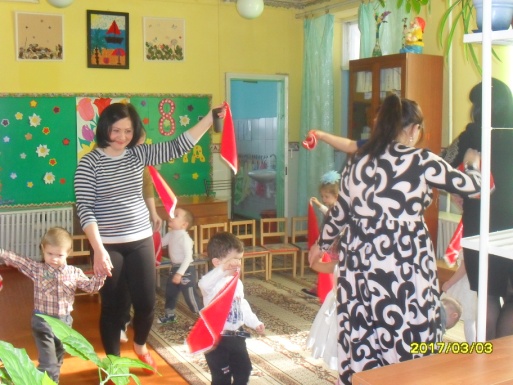 Подготовили и провели 03.03.2017 г. Алексенко О.И. – музыкальный руководительВасиленко С.В – воспитатель младшей группы Образовательная область:  художественно-эстетическое развитиеЦель: 
Создание праздничной атмосферы и положительного эмоционального отклика у детей.
Задачи: 
- Воспитывать чувство гордости за своих родителей и уважение к ним;
- Формировать начала общей и музыкальной культуры; 
- Развивать умения детей чувствовать и передавать образы, заложенные в песне, танцах, выразительном слове.
- Развивать и повышать творческий потенциал педагогов детского сада.Ход мероприятия Дети под веселую музыку входят в зал, становятся полукругом у стульчиковВедущий: Дорогие родители, мамы и бабушки! Поздравляем вас всех с наступающим праздником. Желаем вам здоровья и процветания.Сегодня у нас так уютно, как домаСмотрите, как лиц много в зале знакомыхК нам мамы пришли, -Рады видеть всех вас!И праздник веселый начнем мы сейчасОн вам посвящен - самым милым и нежным,Любимым, родным! Это праздник всех женщин!Сердечный привет даже солнышко шлетИ с нами для вас эту песню поет. Песня: «К нам гости пришли»   Песня: «Про маму »Ведущий : Постарались малыши,                  Спели вы от всей души,                  Музыка звучит опять,                    Сейчас  будем танцевать!Танец парный «С платочками»	Ведущий : Поплясали – поклонитесь.                  На места, друзья садитесь.                  Мы немного отдохнем                  И стихи гостям прочтем.  ребёнок: Правда, мама, я большой?                   Сам ботинки надеваю                   И холодною водой                   Сам ладошки отмываю.                   И не плакал я с утра,                   Может в школу мне пора?ребёнок: Падал снег на порог.                     Кот слепил себе пирог.                    А  пока лепил и пек,                    Ручейком пирог утек.                    Пирожки себе пеки                    Не из снега – из муки. Песня «Пирожки»Ведущий: Пусть еще кружит снежок,                   Да мороз пока шалит.                   Март взобрался на порог,                  И весна в окно глядит.                  Всюду слышен звон капели.                   Надоели нам метели.                  Вьются птицы в вышине.                  Споем песню о весне. Песня «К нам в окошко солнышко…»Под музыку выходит ВеснаВесна.Здравствуйте, детишки,Девчонки и мальчишки!Вам несу свое тепло,	Чтобы все кругом цвело,Чтоб листочки распускались,Птички песней заливались.Хороши в саду цветочки,Я сплела из них веночки.А что это у вас здесь за веселье?На какой праздник я попала?Ведущий. Это праздник наших мам! А давайте мы Весну на праздник пригласим – ведь 8 марта праздник всех женщин. Оставайся с нами!Вот какой нарядный детский сад.Это мамин праздник у ребят.Маму поздравляют от души,Маму поздравляют малыши.ребёнок.: Мама, так тебя люблю!                Что не знаю прямо.                Я большому кораблю                 Дам названье «Мама».                                    ребёнок :    Мама, мамочка моя!                                                        Мама, я люблю тебя.                                                        Самая хорошая,                                                        Мамочка  пригожая!ВедущийМы на празднике поемИ стихи читаем,А чтоб было веселейДавайте поиграем.Весна.Так давайте все играть,Песни петь и танцевать!Игра: «Солнышко и дождик».ВеснаВот ребятки – малышиПоиграли от души!Но устали мои ножки,Надо отдохнуть немножко.ВедущийПосиди, Весна, отдохни!А мы с ребятами стихи бабушкам почитаем. Ребёнок - Маму очень я люблю.            Ей привет горячий шлю.           Но не только ей одной,           Но и бабушке родной.                                              ребёнок: Мы с моею бабушкой                                                              Старые друзья.                                                             До чего хорошая                                                             Бабушка моя!ребёнок: Сказок знает столько,                Что не перечесть.                И всегда в запасе                Новенькая есть.                                              ребёнок: Очень бабушку свою,                                                             Маму  мамину люблю.                                                             У нее морщинок много.                                                             И на лбу седая прядь.                                                             Так и хочется потрогать.                                                             А потом поцеловать.ребёнок: С праздником весенним,               С праздником весны,               Всех на свете бабушек                Поздравляем мы!                                 ребёнок: Есть много разных песенок                                                На свете обо всем,                                               А мы сейчас вам песенку                                                Про бабушку споем.                                Песня «Наша бабушка»Игра для бабушек «Наряди мальчика»(одевают на мальчиков бусы, шляпу и дают цветок в руку) .Ведущий: поздравить бабушек и мам к нам пришли матрешки.Танец матрешек      Ведущий:  не отстают от девочек и мальчишкиТанец мальчиков «Петушки»     Ведущий. Ну, а теперь настала пора подарить подарки мамам и бабушкам.Раздача подарков.Ведущий: С праздником весенним мы Вас поздравляемИ большого счастья  мы Вам всем желаем!ребёнок: Я подарок маме                 Начал рисовать.                 Выглянуло солнце                 И зовет гулять.ребёнок: Солнце, солнце, не сердись,                Лучше рядышком садись!               Мамин праздник раз в году –                Нарисую и пойду.ребёнок: Что еще на праздник                      Маме подарить?                      Нужно постараться                      И послушным быть..ребёнок:В день весенний солнечный                Маму поздравляем.               Жизни долгой, радостной               От души желаем.ребёнок: Маму свою               Очень люблю.               Мама придет,               Я ей спою.               Маму свою  Очень люблю.                                                    ребёнок: Слушай нашу песенку,                                                     Мамочка любимая,                                                         Будь всегда здоровая,                                                            Будь всегда счастливая!